Pièces à joindre impérativement à ce dossier : Compte rendu de l’Assemblée Générale présentant les comptes annuels de l’Association, le bilan, le compte de résultat, ainsi que le Rapport d’Activités de l’année 2021,Budget prévisionnel 2022 détaillé,Relevé d’Identité Bancaire,Les Statuts de l’Association,Le dossier est à retourner complété et accompagné des justificatifs demandés, à l’adresse suivante : Communauté de Communes Comtal, Lot et Truyère18 Bis Avenue Marcel Lautard 12 500 ESPALIONTel Standard : 05 65 48 29 02 / Tel Comptabilité : 05 65 48 33 92Adresses e-mails : secretariat@3clt.fr et comptabilite@3clt.fr 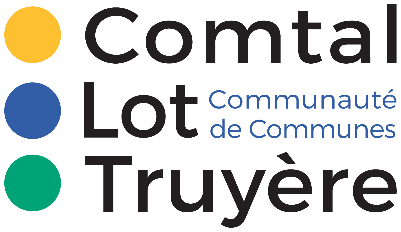 Dossier de Demande de Subvention Année 2022(à retourner à la Communauté de Communes) Dossier de Demande de Subvention Année 2022(à retourner à la Communauté de Communes) Dossier de Demande de Subvention Année 2022(à retourner à la Communauté de Communes) Dossier de Demande de Subvention Année 2022(à retourner à la Communauté de Communes) Dossier de Demande de Subvention Année 2022(à retourner à la Communauté de Communes) 2022Nom de l’Association (complet) :Nom de l’Association (complet) :Nom de l’Association (complet) :Nom de l’Association (complet) :Nom de l’Association (complet) :Nom de l’Association (complet) :Nom de l’Association (complet) :Objet de l’Association :Activités :Adresse postale :Adresse mail :Web :BUREAUPrésident (e)Président (e)Président (e)Personne à contacter si différente du Président(e)   ou Trésorier (e)Personne à contacter si différente du Président(e)   ou Trésorier (e)Personne à contacter si différente du Président(e)   ou Trésorier (e)Civilité :Nom :Prénom :Adresse :Code postal :Commune :Téléphone :Adresse mail :BILAN MORAL 2021BILAN MORAL 2021BILAN MORAL 2021BILAN MORAL 2021BILAN MORAL 2021BILAN MORAL 2021BILAN MORAL 2021ADHERENTS TotalTotalTotalTotalDont résidents Communautés de Communes Comtal, Lot et Truyère.Dont résidents Communautés de Communes Comtal, Lot et Truyère.Nombre :Cotisations en € par membre :Bilan financier réel sur la Période 2021Bilan financier réel sur la Période 2021Bilan financier réel sur la Période 2021Bilan financier réel sur la Période 2021Bilan financier réel sur la Période 2021Bilan financier réel sur la Période 2021Bilan financier réel sur la Période 2021BUDGETDépenses :Dépenses :Recettes :Recettes :Recettes :Recettes :Total :Résultat :Trésorerie :MANIFESTATIONS/OPERATIONS/ACTIONS ORGANISEES DURANT L’ANNEE 2021MANIFESTATIONS/OPERATIONS/ACTIONS ORGANISEES DURANT L’ANNEE 2021MANIFESTATIONS/OPERATIONS/ACTIONS ORGANISEES DURANT L’ANNEE 2021MANIFESTATIONS/OPERATIONS/ACTIONS ORGANISEES DURANT L’ANNEE 2021MANIFESTATIONS/OPERATIONS/ACTIONS ORGANISEES DURANT L’ANNEE 2021MANIFESTATIONS/OPERATIONS/ACTIONS ORGANISEES DURANT L’ANNEE 2021MANIFESTATIONS/OPERATIONS/ACTIONS ORGANISEES DURANT L’ANNEE 2021                      Thèmes :           Dates et Lieux : BUDGET PREVISIONNEL ANNEE 2022 BUDGET PREVISIONNEL ANNEE 2022 Projets 2022 de l’Association :BUDGET TOTAL :BUDGET DE L’OPERATION FAISANT L’OBJET DE LA DEMANDE DE SUBVENTION ANNEE 2022 ET ANNEXE FINANCIERESi le budget prévisionnel de l’année comporte plus d’actions que l’opération faisant l’objet de la demande de subventionBUDGET DE L’OPERATION FAISANT L’OBJET DE LA DEMANDE DE SUBVENTION ANNEE 2022 ET ANNEXE FINANCIERESi le budget prévisionnel de l’année comporte plus d’actions que l’opération faisant l’objet de la demande de subventionBUDGET DE L’OPERATION FAISANT L’OBJET DE LA DEMANDE DE SUBVENTION ANNEE 2022 ET ANNEXE FINANCIERESi le budget prévisionnel de l’année comporte plus d’actions que l’opération faisant l’objet de la demande de subventionDescription de l’opérationDate de réalisation de l’opération 2022DU :AU :Montant total de l’opérationPlan de financement :Montant subvention demandé :